Egenvurdering ved praksisstudier – Bachelor i sykepleie DeltidSkjemaet fylles ut av student og leveres til faglærer ved Nord universitet. Skjemaet fylles ut av student og leveres til faglærer ved Nord universitet. Skjemaet fylles ut av student og leveres til faglærer ved Nord universitet. Skjemaet fylles ut av student og leveres til faglærer ved Nord universitet. Egenvurderinga kan sendes via student-e- post-adresse dersom e-post og vedlegg beskyttes før sending. Student må være pålogget Nords systemer.   Egenvurderinga kan sendes via student-e- post-adresse dersom e-post og vedlegg beskyttes før sending. Student må være pålogget Nords systemer.   Egenvurderinga kan sendes via student-e- post-adresse dersom e-post og vedlegg beskyttes før sending. Student må være pålogget Nords systemer.   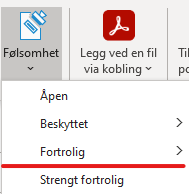 Opplysninger om studentenOpplysninger om studentenOpplysninger om studentenOpplysninger om studentenOpplysninger om studentenEtternavn:Fornavn:Studentnummer:Studentnummer:Studentnummer:Kull:Praksisemne: Mennesker med akutt, kritisk og kronisk sykdom, del 2, Spesialisthelsetjenesten (PRA 2036)Praksisemne: Mennesker med akutt, kritisk og kronisk sykdom, del 2, Spesialisthelsetjenesten (PRA 2036)Praksisemne: Mennesker med akutt, kritisk og kronisk sykdom, del 2, Spesialisthelsetjenesten (PRA 2036)Praksisemne: Mennesker med akutt, kritisk og kronisk sykdom, del 2, Spesialisthelsetjenesten (PRA 2036)Praksisperiode:Fra dato:  Til dato: Praksisperiode:Fra dato:  Til dato: Praksisperiode:Fra dato:  Til dato: Praksisperiode:Fra dato:  Til dato: Praksisperiode:Fra dato:  Til dato: Læringsutbytte  - Mennesker med akutt, kritisk og kronisk sykdom, del 2, Spesialisthelsetjenesten (PRA 2036)Kunnskaphar bred kunnskap om personsentrert sykepleiehar bred kunnskap om kvalitet og pasientsikkerhet ved skifte av omsorgsnivåhar kunnskap om de vanligste sykdommer, symptomer, sykdomsforløp, utredning og behandling, og kan oppdatere sin kunnskap i møte med pasienter med komplekse og sammensatte sykdomsbilderhar kunnskap om pre-, per- og postoperativ sykepleie (gjelder kirurgisk avdeling)har kunnskap om de vanligste legemidler anvendt på praksisplassenhar kunnskap om egen og andre helseprofesjoners rolle i helse og velferdssystemetStudentens egenvurdering:Ferdigheterkan anvende faglig kunnskap om sykdom, helse og komplekse og sammensatte pasienttilstander og sykdomsbilder, for å systematisk observere, vurdere, beslutte, iverksette, dokumentere og evaluere hensiktsmessige sykepleietiltakkan anvende profesjonell kommunikasjon i møte med pasienter, pårørende, medarbeidere og andre samarbeidspartnerekan administrere legemidler på en faglig forsvarlig måtekan gjennomføre de vanligste prosedyrene i avdelingen kan beherske relevant medisinsk teknisk utstyrhar kunnskap om teknologi og digitale løsninger i helsetjenestenkan reflektere over og håndtere etiske problemstillinger, samt justere egen praksis i sin tjenesteutøvelsekan innhente kunnskap om sammensatte sykdomsbilder i møte med slike pasientsituasjonerkan gjøre selvstendige vurderinger og tiltak ved sammensatte og komplekse pasientsituasjonerStudentens egenvurdering:Generell kompetansekan vise ansvarlighet, engasjement og selvstendighet og følge yrkesetiske retningslinjer i møte med pasienter, pårørende og medarbeiderekan vise til progresjon i selvstendighet i å administrere sykepleie til en gruppe pasienter, delta i legevisitt og holde rapportkan planlegge og gjennomføre kommunikasjon og samhandling med pasienter og pårørende basert på respekt, medbestemmelse og integritet kan initiere og bidra til tverrfaglig, tverrprofesjonelt og tverretatlig samhandlingkan reflektere over egen faglig utvikling, ta imot veiledning og korrigere egen utøvelsekan planlegge og gjennomføre målrettede tiltak som sikrer trygg overføring av pasienter mellom ulike enheter og nivå i helsetjenestenStudentens egenvurdering: 